IZBOR KNJIG ZA DOMAČE BRANJE – 7. RAZRED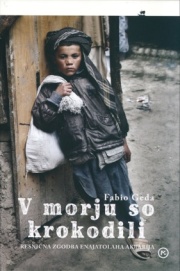 *Andruetto, Maria Teresa: JUANOVA DEŽELA (bd) Bell, Alison: ZIBBY PAYNE IN ČUDOVITO STRAŠNI EKSPERIMENTBennett, Sophia: NITKE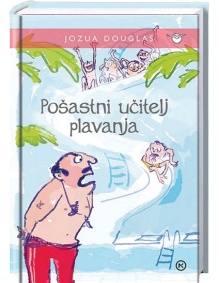 Doherty, Berlie: ABELADouglas, Jozua: POŠASTNI UČITELJ PLAVANJA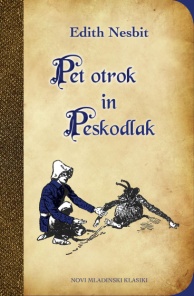 Geda, Fabio: V MORJU SO KROKODILI Gervay, Susanne: JAZ SEM JACK Green, John: KDO SI, ALJASKA?Haddon, Mark: SKRIVNOSTNI PRIMER ALI KDO JE UMORIL PSAJeier, Thomas: FANT Z INTERNETA*Kinney, Jeff: DNEVNIK NABRITEGA MULCA                          (zbirka knjig)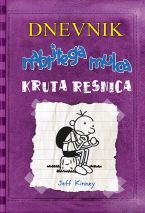 Kokalj, Tatjana: V DEŽELI POGUMNIH PRINCESLean, Sarah: PES, KI MU JE BILO IME POTEPUH; STOTI KONJLindsay, Norman: ČUDEŽNI GIBNIKMarchetta, Melina: KDO SI, ALIBRANDI?Nesbit, Edith: PET OTROK IN PESKODLAK Novak, Bogdan: PEKEL SREDI RAJA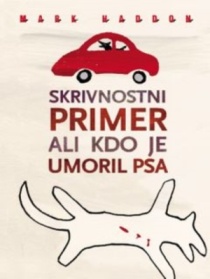 Percival Martin, John: STRIC*Santos, Care: PRODAM MAMO (bd)Scott Kerrin, Jessica: MARTIN BRIDGE. NAPREJ IN NAVZGOR!Sivec, Ivan: USODNI PEČATSurojegin, Nora: UNTU IN SKRIVNOST POLARNE ZIME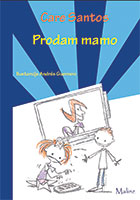 Walliams, David: BABICA BARABICAWild, Emiel de: BRATOVSKA SKRIVNOSTVeč o knjigah in še več knjig … Dobreknjige.si – slovenske splošne knjižnice priporočamo-mladinski roman< http://www.dobreknjige.si/Zanri.aspx?zanr=52&mladinski=false#scroll>Založba Zala - < http://zalozba-zala.si/?product_cat=medgeneracijski-romani>Založba Sodobnost International – leposlovje za otroke in mladino< http://www.sodobnost.com/index.php?page=ZBIRKE>Založba MIŠ (Mladinske knjige – tretje triletje OŠ) <http://www.zalozbamis.com/knjige/tretje-triletje-os/>Založba Mladinska knjiga – Fejstbuk.net  <http://www.mladinska.com/fejstbuk/domov> Opombe:Modro obarvan tisk – knjige so dostopne v šolski knjižniciČrno obarvan tisk – knjig ni v šolski knjižniciPred knjigo je znak * - knjige so primerne za učence, ki imajo z branjem težave(bd) – knjiga je primerna za dislektike